Undervisningsnotat Modul 3 RepresentasjonProsessmål:	Forsøke å forstå hvordan andre elever resonnerer
Faglig mål:	Distributiv egenskap ved multiplikasjon 
Aktivitet:	Kvikkbilde 2 · 4 + 3 · 4Oppstart:Hvordan vise bildet (pptx, notebook eller plakat pdf)?Hvilke instruksjoner eller opplysninger vil dere gi elevene? 
Hvordan vil dere presentere aktiviteten?Samtaletrekk:Hvilke samtaletrekk vil dere bruke? Når og hvorfor?
Vente (tenke): Gi elevene tid til å tenke.
Gjenta (og presisere): Du sier at…. Mener du at…. 
Resonnere: Er du enig eller uenig? Hvorfor? 
Repetere (og reformulere): «Kan du si hva han sa med dine egne ord?» Vil du spørre «Nora» hva hun mente?Tilføye: Har du noe å føye til?Snu og snakk: Rask prat med sidemannen.Endre: Det er lov å ombestemme seg.Hvordan tror dere elevene vil tenke og begrunne? Bruk kopiene på baksiden og vis hvordan dere tror elevene vil tenke. 
Hvordan kan det uttrykkes visuelt og symbolsk?Hvordan tror dere elevene vil tenke og begrunne? Bruk kopiene på baksiden og vis hvordan dere tror elevene vil tenke. 
Hvordan kan det uttrykkes visuelt og symbolsk?Samtale om bildetHva vil dere spørre etter når elevene har sett bildet to ganger? Samtaletrekk og oppfølgingsspørsmål?Hvordan rette elevenes oppmerksomhet mot hverandres forklaringer og distributiv egenskap?Samtale om bildetHva vil dere spørre etter når elevene har sett bildet to ganger? Samtaletrekk og oppfølgingsspørsmål?Hvordan rette elevenes oppmerksomhet mot hverandres forklaringer og distributiv egenskap?Oppsummering 
Hva skal vektlegges? Se tilbake på målene for økta.Oppsummering 
Hva skal vektlegges? Se tilbake på målene for økta.Utsjekksbillett 
En oppgave som viser om eleven har forstått distributiv egenskap ved multiplikasjon.Utsjekksbillett 
En oppgave som viser om eleven har forstått distributiv egenskap ved multiplikasjon.VisueltSymbolsk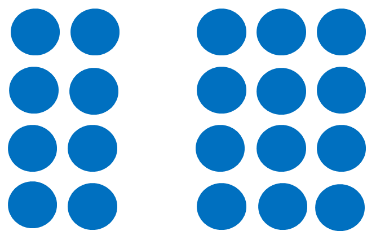 